Verantwortlicher Trainer: ………………………………………………………Training am            ……..………….    von  ……….  Uhr    bis   ……..  Uhr    Beteiligte Spieler: Name, Vorname: 	________________________________________________________    Name, Vorname: 	________________________________________________________    Name, Vorname: 	________________________________________________________    Name, Vorname: 	________________________________________________________    Name, Vorname: 	________________________________________________________    Name, Vorname: 	________________________________________________________    Name, Vorname: 	________________________________________________________    Name, Vorname: 	________________________________________________________    Name, Vorname: 	________________________________________________________    Name, Vorname: 	________________________________________________________    Name, Vorname: 	________________________________________________________    Name, Vorname: 	________________________________________________________    Name, Vorname: 	________________________________________________________    Name, Vorname: 	________________________________________________________    Name, Vorname: 	________________________________________________________    Name, Vorname: 	________________________________________________________    Name, Vorname: 	________________________________________________________    Name, Vorname: 	________________________________________________________    Name, Vorname: 	________________________________________________________    Name, Vorname: 	________________________________________________________    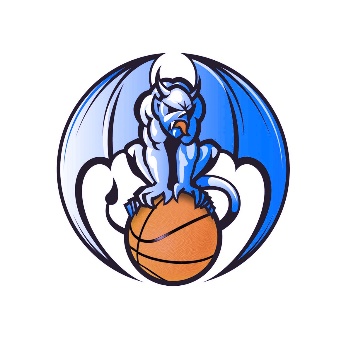 Trainingsgruppe(Anwesenheitsliste)